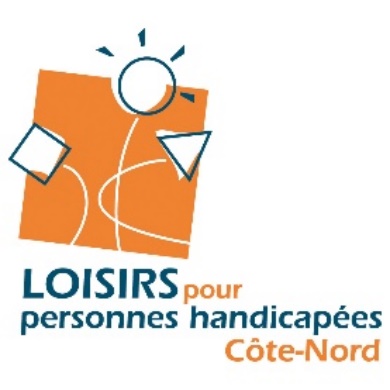 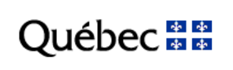 FORMULAIRE DE DEMANDED’ASSISTANCE FINANCIÈREProgramme d’assistance financière au loisir des personnes handicapées 2021-2022 (PAFLPH) Volet 2- Soutien aux initiatives locales et régionales Date limite pour déposer une demande le 31 mars 2021L’aide financière sera accordée sous réserve de l’approbation du programme et des crédits par le Conseil du trésor.Le saviez-vous? L'ARLPH CN adhère à l'Avis sur l'éthique en loisir et en sport publié par le ministère de l'Éducation et de l'Enseignement supérieur et invite tous ses partenaires et organismes membres à faire de même.     	Nous avons adhéré à l’Avis sur l’éthique en loisir et en sportPour obtenir plus de renseignement concernant le dépôt d’une demande d’aide financière, veuillez communiquer avec Mme Rébecca Dechamplain au 418-589-5220 ou sans frais au 1-800-589-5220.L’organisme ou la municipalité doit transmettre le formulaire dûment rempli et signé, accompagné des pièces jointes à rebecca.dechamplain@arlphcn.com.Remplir le document de prévision budgétaire à la page suivante.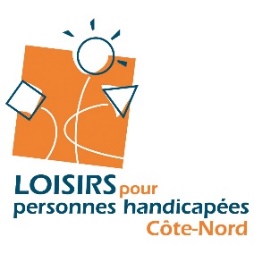 PRÉVISION BUDGÉTAIREProgramme d’assistance financière – Volet 2- Initiatives locales et régionales. 2021-2022Nom du projet :        Organisme demandeur :       RevenusSubvention ARLPH (Montant demandé) :	 Autre source de financement :	 Montant payés par les participants :	 $TOTAL (Coût du projet) :	 DépensesExemples : Location de la salle, déplacement, billet de spectacle, achat de matériel dans le but de l’utiliser lors d’un atelier, paiement d’un fournisseur ou animateur, etc.  (n’hésitez pas à nous contacter pour valider votre proposition):		 :	 :	 :	 TOTAL (Coût du projet) :	 Dans votre prévision, les revenus et les dépenses devraient être égales. No séquentiel (à remplir par l’ARLPH) :No séquentiel (à remplir par l’ARLPH) :Date de réception :Date de réception :Ce programme est une initiative du ministère de l’Éducation et l’Enseignement supérieur (MEES), sous la responsabilité de l’Association régionale de loisirs pour personnes handicapées de la Côte-Nord, à titre de gestionnaire pour la région de la Côte-NordPOUR REMPLIR, CLIQUEZ DANS LES CASES GRISES ET ÉCRIVEZ DIRECTEMENTCe programme est une initiative du ministère de l’Éducation et l’Enseignement supérieur (MEES), sous la responsabilité de l’Association régionale de loisirs pour personnes handicapées de la Côte-Nord, à titre de gestionnaire pour la région de la Côte-NordPOUR REMPLIR, CLIQUEZ DANS LES CASES GRISES ET ÉCRIVEZ DIRECTEMENTCe programme est une initiative du ministère de l’Éducation et l’Enseignement supérieur (MEES), sous la responsabilité de l’Association régionale de loisirs pour personnes handicapées de la Côte-Nord, à titre de gestionnaire pour la région de la Côte-NordPOUR REMPLIR, CLIQUEZ DANS LES CASES GRISES ET ÉCRIVEZ DIRECTEMENTCe programme est une initiative du ministère de l’Éducation et l’Enseignement supérieur (MEES), sous la responsabilité de l’Association régionale de loisirs pour personnes handicapées de la Côte-Nord, à titre de gestionnaire pour la région de la Côte-NordPOUR REMPLIR, CLIQUEZ DANS LES CASES GRISES ET ÉCRIVEZ DIRECTEMENTRenseignements généraux	Renseignements généraux	Renseignements généraux	Renseignements généraux	Nom de l’organisme :      Nom de l’organisme :      Nom de l’organisme :      Nom de l’organisme :      Numéro d’entreprise du Québec (NEQ) :      Numéro d’entreprise du Québec (NEQ) :      Numéro d’entreprise du Québec (NEQ) :      Numéro d’entreprise du Québec (NEQ) :      Adresse complète :       Adresse complète :       Adresse complète :       Adresse complète :       Personne autorisée à répondre pour l’organisme — Coordonnées au travailPersonne autorisée à répondre pour l’organisme — Coordonnées au travailPersonne autorisée à répondre pour l’organisme — Coordonnées au travailPersonne autorisée à répondre pour l’organisme — Coordonnées au travailSexe :    M.       MmeSexe :    M.       MmeSexe :    M.       MmeSexe :    M.       MmeNom et prénom :       Nom et prénom :       Nom et prénom :       Nom et prénom :       Fonction :      Fonction :      Fonction :      Fonction :      Téléphone :      Poste :      Poste :      Téléphone 2 :      Courriel :      Courriel :      Courriel :      Courriel :      Nature de l’organismeNature de l’organismeNature de l’organismeNature de l’organisme   Organisme de loisir à but non lucratif pour personnes handicapées   Organisme de loisir à but non lucratif   Municipalité ou ville   Autre   Organisme de loisir à but non lucratif pour personnes handicapées   Organisme de loisir à but non lucratif   Municipalité ou ville   Autre   Organisme de loisir à but non lucratif pour personnes handicapées   Organisme de loisir à but non lucratif   Municipalité ou ville   Autre   Organisme de loisir à but non lucratif pour personnes handicapées   Organisme de loisir à but non lucratif   Municipalité ou ville   AutreDescription complète du projetDescription complète du projetDescription complète du projetDescription complète du projetTitre du projet :       Description du projet :        (Dans votre paragraphe, faire un retour manuel au bout des lignes)Objectifs poursuivis :        ((Dans votre paragraphe, faire un retour manuel au bout des lignes))Type de projet (cocher 2 cases au besoin) :        	Camps de jour      	Physiquement actif (activités physiques et sportives)        	Plein air      	Loisir culturel         	Loisir socioéducatif       	Loisir touristique       	AutreDate prévue de réalisation :      Lieu prévu de réalisation :           Est-ce un projet déjà existant ?       Oui        NonSi oui, comment allez-vous le renouveler?       Vos activités sont-elles organisées dans des sites publics ? (ex.: festival, piscine publique, théâtre)  Oui        Non Précisez :      Le lieu est-il adapté?        Oui        NonQui sont les partenaires impliqués dans le projet?       (faites un « retour » au bout des lignes svp.Nombre estimé de participants en vertu de ce volet :                            Titre du projet :       Description du projet :        (Dans votre paragraphe, faire un retour manuel au bout des lignes)Objectifs poursuivis :        ((Dans votre paragraphe, faire un retour manuel au bout des lignes))Type de projet (cocher 2 cases au besoin) :        	Camps de jour      	Physiquement actif (activités physiques et sportives)        	Plein air      	Loisir culturel         	Loisir socioéducatif       	Loisir touristique       	AutreDate prévue de réalisation :      Lieu prévu de réalisation :           Est-ce un projet déjà existant ?       Oui        NonSi oui, comment allez-vous le renouveler?       Vos activités sont-elles organisées dans des sites publics ? (ex.: festival, piscine publique, théâtre)  Oui        Non Précisez :      Le lieu est-il adapté?        Oui        NonQui sont les partenaires impliqués dans le projet?       (faites un « retour » au bout des lignes svp.Nombre estimé de participants en vertu de ce volet :                            Titre du projet :       Description du projet :        (Dans votre paragraphe, faire un retour manuel au bout des lignes)Objectifs poursuivis :        ((Dans votre paragraphe, faire un retour manuel au bout des lignes))Type de projet (cocher 2 cases au besoin) :        	Camps de jour      	Physiquement actif (activités physiques et sportives)        	Plein air      	Loisir culturel         	Loisir socioéducatif       	Loisir touristique       	AutreDate prévue de réalisation :      Lieu prévu de réalisation :           Est-ce un projet déjà existant ?       Oui        NonSi oui, comment allez-vous le renouveler?       Vos activités sont-elles organisées dans des sites publics ? (ex.: festival, piscine publique, théâtre)  Oui        Non Précisez :      Le lieu est-il adapté?        Oui        NonQui sont les partenaires impliqués dans le projet?       (faites un « retour » au bout des lignes svp.Nombre estimé de participants en vertu de ce volet :                            Titre du projet :       Description du projet :        (Dans votre paragraphe, faire un retour manuel au bout des lignes)Objectifs poursuivis :        ((Dans votre paragraphe, faire un retour manuel au bout des lignes))Type de projet (cocher 2 cases au besoin) :        	Camps de jour      	Physiquement actif (activités physiques et sportives)        	Plein air      	Loisir culturel         	Loisir socioéducatif       	Loisir touristique       	AutreDate prévue de réalisation :      Lieu prévu de réalisation :           Est-ce un projet déjà existant ?       Oui        NonSi oui, comment allez-vous le renouveler?       Vos activités sont-elles organisées dans des sites publics ? (ex.: festival, piscine publique, théâtre)  Oui        Non Précisez :      Le lieu est-il adapté?        Oui        NonQui sont les partenaires impliqués dans le projet?       (faites un « retour » au bout des lignes svp.Nombre estimé de participants en vertu de ce volet :                            Informations sur les participants ou les participantesIdentification – Inscrire le nombre total de personnes handicapées dans la case appropriée Ex : 8 participants – 4 hommes – 4 femmesInscrire : Masculin 4 – Féminin 4 (faire de même pour les autres questions)Nombre de participants par groupe d’âge :  0-12 ans                                  13-17 ans		  18-35 ans  36-54 ans                                55 ans et plusNombre de participants par sexe :  Masculin                                 FémininNombre de participants par trouble(s) ou déficience(s) :  Déficience auditive                                           Déficience intellectuelle  Déficience visuelle                                             Déficience physique  Trouble de santé mentale                                Trouble du langage ou de la parole  Trouble du spectre de l’autisme                     Autres (précisez) :       Nombre de participants par trouble(s) ou déficience(s) :  Déficience auditive                                           Déficience intellectuelle  Déficience visuelle                                             Déficience physique  Trouble de santé mentale                                Trouble du langage ou de la parole  Trouble du spectre de l’autisme                     Autres (précisez) :       Prévision budgétairePrévision budgétaireMontant maximal accordé par l’ARLPHCN pour cette demande :   1 500,00$*Veuillez remplir le document de prévision budgétaire fourni à la fin de ce document.Montant de l’aide financière demandé :      Montant maximal accordé par l’ARLPHCN pour cette demande :   1 500,00$*Veuillez remplir le document de prévision budgétaire fourni à la fin de ce document.Montant de l’aide financière demandé :      Pièces à joindre obligatoirement*Pièces à joindre obligatoirement**Pour que votre demande soit admissible, vous devez transmettre tous les documents mentionnés ci-dessous. En l’absence d’un de ces documents, nous ne pourrons traiter votre demande.*Pour que votre demande soit admissible, vous devez transmettre tous les documents mentionnés ci-dessous. En l’absence d’un de ces documents, nous ne pourrons traiter votre demande.Rapport d’utilisation, si une subvention a été reçue l’année précédente.  Déjà transmis  Suivra à la fin de l’activité le :  Aucune demande faite l’année précédente  Budget prévisionnel rempli à la fin de ce documentRapport d’utilisation, si une subvention a été reçue l’année précédente.  Déjà transmis  Suivra à la fin de l’activité le :  Aucune demande faite l’année précédente  Budget prévisionnel rempli à la fin de ce documentEngagement de l’organisme demandeur L’organisme demandeur s’engage à : Soutenir l’intégration sociale de la personne dans ses programmes de loisir ;Évaluer les besoins d’accompagnement nécessaires ;Réaliser le projet pendant l’année financière pour laquelle l’aide financière a été octroyée;Effectuer la vérification des antécédents judiciaires du personnel d’accompagnement, s’il y a lieu; Assumer les responsabilités liées à la formation du personnel d’accompagnement ;Remplir le rapport d’utilisation de l’aide financière au plus tard le 31 mars 2022Au dépôt du rapport d’utilisation, rembourser le montant des sommes non dépensées à l’ARLPH CN, si tel est le cas.Signataire Signataire Signataire   J’atteste que toutes les informations fournies dans cette demande sont véridiques.  J’atteste que toutes les informations fournies dans cette demande sont véridiques.  J’atteste que toutes les informations fournies dans cette demande sont véridiques.Nom et prénom : 	     Nom et prénom : 	     Nom et prénom : 	     Fonction :	     Fonction :	     Fonction :	     Signature : 	     Date :IMPORTANT :   Les formulaires incomplets ou reçus après la date limite ne seront pas analysés. Date limite pour déposer une demande : 31 mars 2021IMPORTANT :   Les formulaires incomplets ou reçus après la date limite ne seront pas analysés. Date limite pour déposer une demande : 31 mars 2021IMPORTANT :   Les formulaires incomplets ou reçus après la date limite ne seront pas analysés. Date limite pour déposer une demande : 31 mars 2021